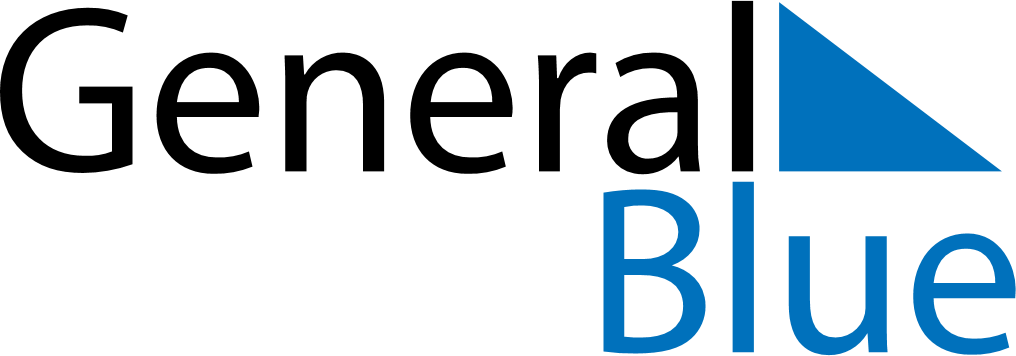 June 2030June 2030June 2030TogoTogoSundayMondayTuesdayWednesdayThursdayFridaySaturday123456789101112131415Whit Monday16171819202122Day of the Martyrs2324252627282930